Lesson 11: Plotting the WeatherLet’s construct a model.11.1: California RainWhat do you notice? What do you wonder?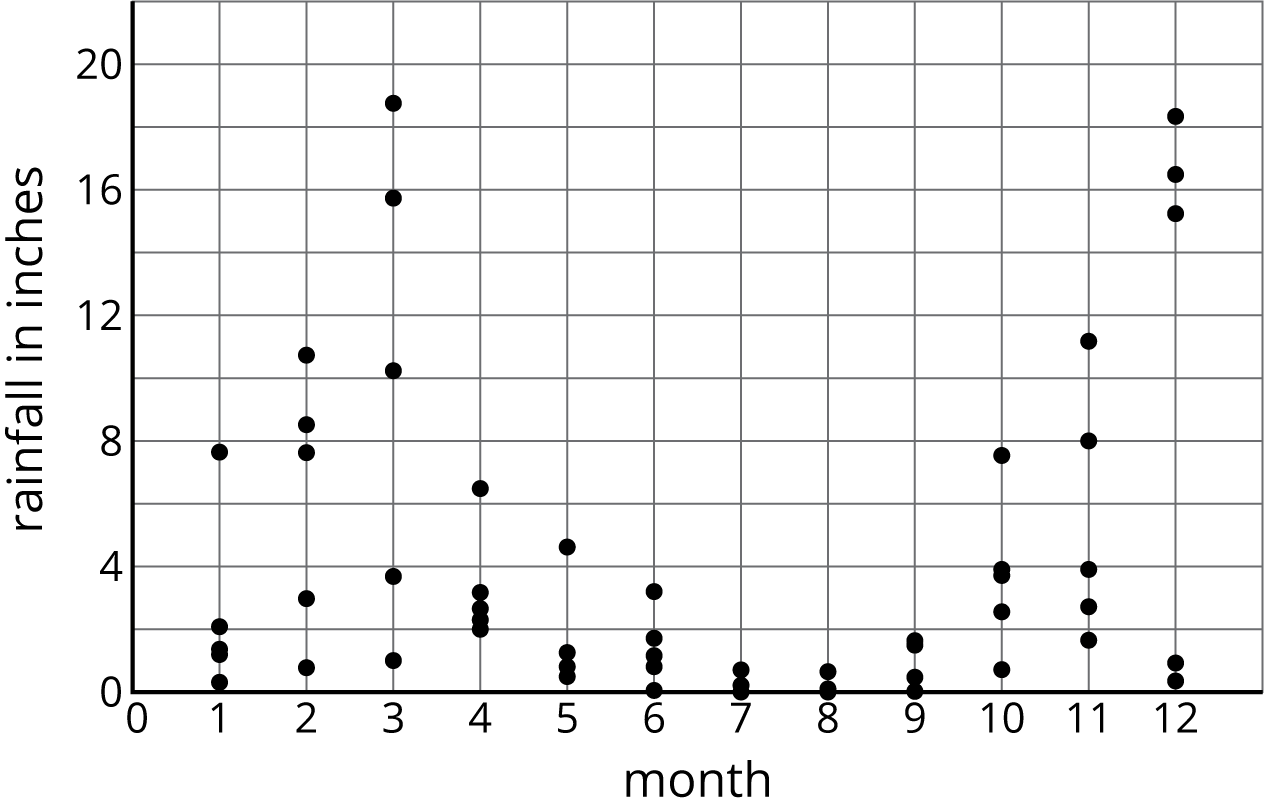 11.2: Data SnoopingThe table shows the average high temperature in September for cities with different latitudes. Examine the data in the table.What information does each row contain?What is the range for each variable?Do you see an association between the two variables? If so, describe the association.11.3: Temperature vs. LatitudeMake a scatter plot of the data.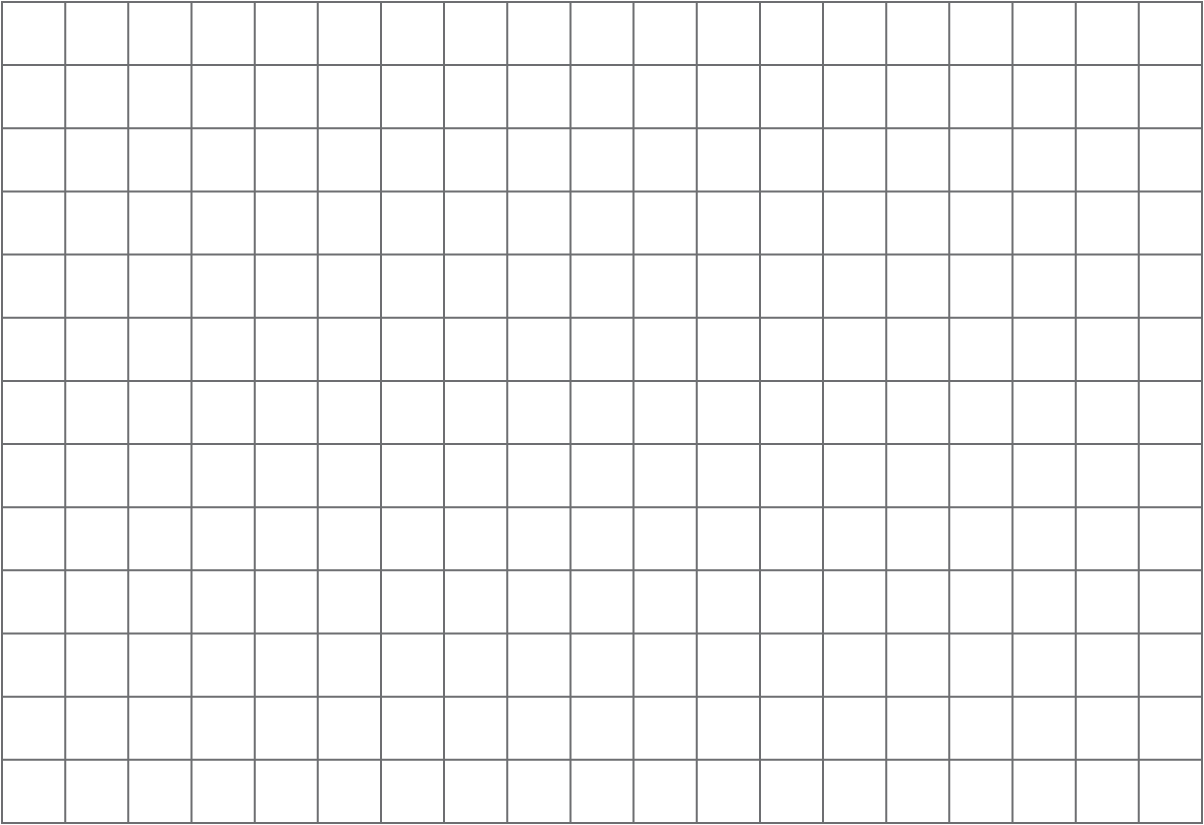 Describe any patterns of association that you notice.Draw a line that fits the data. Write an equation for this line.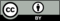 © CC BY Open Up Resources. Adaptations CC BY IM.citylatitude  (degrees North)  temperature (degrees Fahrenheit)  Atlanta, GA33.3882Portland, ME43.3869Boston, MA42.2273Dallas, TX32.5188Denver, CO39.4677Edmonton, AB53.3462Fairbanks, AK64.4855Juneau, AK58.2256Kansas City, MO39.1678Lincoln, NE40.5177Miami, FL25.4588Minneapolis, MN44.5371New York City, NY40.3875Orlando, FL28.2690Philadelphia, PA39.5378San Antonio, TX29.3289San Francisco, CA37.3774Seattle, WA47.3669Tampa, FL27.5789Tucson, AZ32.1393Yellowknife, NT 62.2750